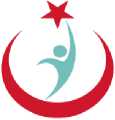 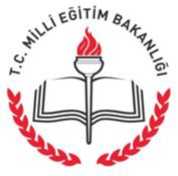 T.C. Sağlık BakanlığıTürkiye Halk Sağlığı
KurumuOKULDA SAĞLIĞIN KORUNMASI VEGELİŞTİRİLMESİ PROGRAMIUYGULAMA KILAVUZUAnkara, 2017Evrakın elektronik imzalı suretine http://e-belge.saglik.gov.tr adresinden 7d20210dc3dc8394fd392--ba2a94418c09--440e03512ba--989e91eaa12--335438f7e4c607b46da435988c8593fd60ekkokododuduuiilleieleereriirşşieşebebibilliirlrsirsisinniinizzi.z.. Bu belge 5070 sayılı elektronik imza kanuna göre güvenli elektronik imza ile imzalanmıstır.KATKI VEREN KİŞİ VE KURUMLARHacettepe Üniversitesi Tıp Fakültesi, Halk Sağlığı Anabilim DalıAnkara Üniversitesi Tıp Fakültesi, Halk Sağlığı Anabilim Dalıİstanbul Üniversitesi Cerrahpaşa Tıp Fakültesi, Çocuk Sağlığı ve Hastalıkları Anabilim Dalı, Adolesan Bilim DalıKocaeli Üniversitesi Tıp Fakültesi, Halk Sağlığı Anabilim DalıAnkara Çocuk Sağlığı ve Hastalıkları Hematoloji Onkoloji EAH, Çocuk Ruh Sağlığı KliniğiDokuz Eylül Üniversitesi Tıp Fakültesi, Halk Sağlığı Anabilim DalıHacettepe Üniversitesi Tıp Fakültesi, Çocuk Sağlığı ve Hastalıkları Anabilim Dalı, Adolesan Bilim DalıHacettepe Üniversitesi, İktisadi ve İdari Bilimler Fakültesi, Sosyal Hizmet BölümüAnkara Üniversitesi, Sağlık Bilimleri Fakültesi, Sosyal Hizmet BölümüAnkara Çocuk Sağlığı ve Hastalıkları Hematoloji Onkoloji EAH, Çocuk Ruh Sağlığı KliniğiTürkiye Halk Sağlığı Kurumu, Çocuk ve Ergen Sağlığı Daire Başkanlığı, Daire BaşkanıTürkiye Halk Sağlığı Kurumu, Çocuk ve Ergen Sağlığı Daire BaşkanlığıTürkiye Halk Sağlığı Kurumu, Çocuk ve Ergen Sağlığı Daire BaşkanlığıTürkiye Halk Sağlığı Kurumu, Çocuk ve Ergen Sağlığı Daire BaşkanlığıMillî Eğitim Bakanlığı, Mesleki ve Teknik Eğitim Genel Müdürlüğü, Daire BaşkanıMillî Eğitim Bakanlığı, Mesleki ve Teknik Eğitim Genel MüdürlüğüMillî Eğitim Bakanlığı, Mesleki ve Teknik Eğitim Genel MüdürlüğüTemel Eğitim Genel MüdürlüğüOrtaöğretim Genel MüdürlüğüDin Öğretimi Genel MüdürlüğüÖzel Eğitim ve Rehberlik Hizmetleri Genel MüdürlüğüİÇİNDEKİLER	SayfaGİRİŞ	1TANIMLAR ve KISALTMALAR	4BÖLÜM I: GENEL İLKELER	5BÖLÜM II: PROGRAM DEĞERLENDİRME ESASLARI VE İŞ AKIŞLARI	6Değerlendirme Öncesi Hazırlıklar	6Değerlendirme	9Sonuç ve Raporlama	17BÖLÜM III. EKLER	18Ek-1. Çocuk ve Ergen İzlemleri Özet Tablo	19Ek-2a. Okul Sağlığı Yönetim Ekibi	20Ek-2b. Örnek Okul Sağlığı Planı	21Ek-3. Form 1. Öğrenci Muayene/İzlem Bildirim Formu	22Ek-4. Form 2. Okul Değerlendirme Formu	23Ek-5. Form 3. Program Bileşenleri Değerlendirme Formu	28Ek-6. Form 3. Program Bileşenleri Değerlendirme Formu (Bağımsız Anaokulları İçin)	34Ek-7. Form 4. Okulda Sağlığın Korunması ve Geliştirilmesi Programı İl DeğerlendirmeSonuçları	40GİRİŞOkul sağlığı; öğrencilerin ve okul çalışanlarının sağlığının değerlendirilmesi, geliştirilmesi, sağlıklı okul yaşamının sağlanması ve sürdürülmesi, öğrenciye ve dolayısıyla topluma sağlık eğitiminin verilmesi için yapılan çalışmaların tümü olarak tanımlanmaktadır. Türkiye'de 2015-2016 öğretim yılı verilerine göre okul öncesi, ilkokul, ortaokul ve lise kademelerinde 17.588.958 öğrenci bulunmaktadır.Ülkemizde okul sağlığı çalışmaları, 1930 yılında çıkarılan 1593 sayılı Umumi Hıfzıssıhha Kanunu ile başlatılmıştır. Halen okul sağlığı alanında, farklı kurum ve kuruluşlar tarafından çeşitli konularda aktif olarak yürütülen pek çok program ve proje bulunmaktadır. Okul sağlığı ile ilişkili olan programların başlıcaları ve hangi birimlerce yürütüldüğü aşağıda listelenmiştir:Tablo 1. Okul Sağlığı kapsamında yürütülen Program/ProjelerOkul sağlığı çalışmalarının başarısı, sağlık ve eğitim sistemlerinin işbirliği ve entegrasyonu ile mümkündür. Bu amaçla 17.05.2016 tarihinde T.C. Millî Eğitim Bakanlığı (MEB) ve T.C. Sağlık Bakanlığı (SB) arasında “Okul Sağlığı Hizmetleri İşbirliği Protokolü” imzalanmıştır. Çağdaş okul sağlığı programlarında bütüncül yaklaşım büyük önem taşımaktadır. Ülkemizdeki okul sağlığı yaklaşımının daha geniş kapsamlı ve bütüncül olması için çalışmalar başlatılmış olup, ilgili Bakanlıklar, akademisyenler, kamu kurum ve kuruluşlarının katılımıyla Bilim Kurulu ve Yönlendirme Komitesi oluşturulmuştur. Hazırlık çalışmalarının ardından her iki Bakanlık arasında varılan mutabakat ile “Okulda Sağlığın Korunması ve Geliştirilmesi Programı” başlatılmıştır. Bu Program, okullarda şu ana kadar okul sağlığı kapsamında yürütülen ve yürütülecek olan tüm program ve projelerin çerçevesini oluşturacak şekilde tasarlanmıştır. Söz konusu Programın, ülkemizin okul sağlığı modelini oluşturması hedeflenmiştir.Çalışmalar 6 başlık altında toplanmıştır:Sağlık Hizmetleri,Sağlıklı ve Güvenli Okul Çevresi,Sağlıklı Beslenme,Sağlık Eğitimi,Fiziksel Aktivite,Aile/Toplum KatılımıŞekil-1. Okulda Sağlığın Korunması ve Geliştirilmesi Programı Bileşenleri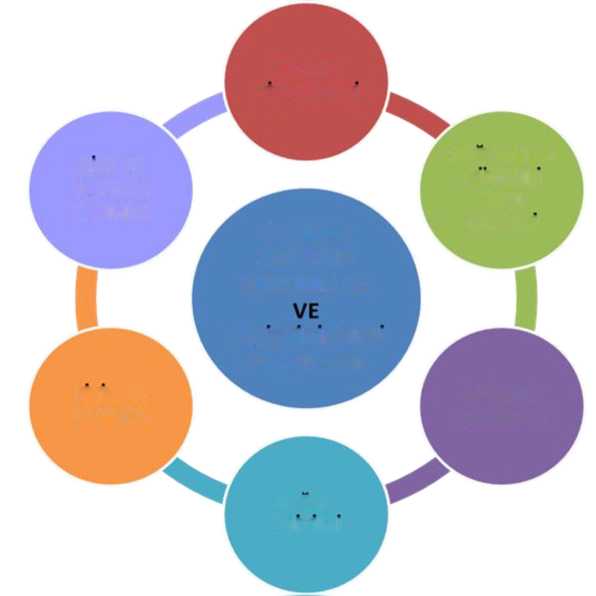 Yukarıda bahsedilen 6 başlık programın temel bileşenlerini oluşturmaktadır. Her bir bileşen kapsamında formlar oluşturulmuştur (Tablo 2). Formlarda yer alan tüm maddelerin okullar tarafından mutlaka yerine getirilmesi beklenmektedir.Tablo 2. Okulda Sağlığın Korunması ve Geliştirilmesi Programı Bileşenleri ve ilgili Değerlendirme Formları* Okul çalışanlarının sağlığı ile ilgili çalışmalar, “Sağlık Hizmetleri” ve “Sağlık Eğitimi” bileşenleri, psikososyal danışmanlık hizmetleri de “Sağlık Hizmetleri” bileşeni altında değerlendirilecektir.**Bkz. Bölüm III EklerTANIMLAR ve KISALTMALARHSM: Halk Sağlığı Müdürlüğü,İl Koordinatörü: İl Millî Eğitim Müdürlükleri ve Halk Sağlığı Müdürlükleri bünyesinde Şube Müdürü düzeyinde belirlenen kişileri,İl ve İlçe Okul Sağlığı Kurulları: İl Hıfzıssıhha Kurulu kararıyla; illerde Vali/Vali Yardımcısı ve ilçelerde Kaymakam başkanlığında, illerde HSM ve İl Millî Eğitim Müdürlüğü, ilçelerde TSM ve İlçe Millî Eğitim Müdürlüğü'nün katılımı ile oluşturulacak kurulları tanımlar. Gerekli görüldüğü hallerde diğer ilgili İl/İlçe kurum temsilcileri (Gençlik ve Spor Müdürlüğü, Tarım Gıda ve Hayvancılık Müdürlüğü, Emniyet Müdürlüğü, Jandarma Komutanlığı, Yerel Yönetimler, Üniversiteler gibi) ve/veya idari amirlerinin katılımı sağlanabilir.MEB: Millî Eğitim Bakanlığı'nı,Okul Değerlendirme Ekibi: Okulda Sağlığın Korunması ve Geliştirilmesi Programı Uygulama kılavuzu ekinde yer alan formları kullanarak okullarda değerlendirme yapan İlçe Millî Eğitim Müdürlüğünden 2 (iki) ve Toplum Sağlığı Merkezinden 2 (iki) kişi olmak üzere 4 (dört) kişiden oluşan ekibi (İl ve ilçelerde değerlendirilmesi gereken okul ve personel sayıları dikkate alınarak birden fazla değerlendirme ekibi oluşturulabilir),Okul/Kurum Çalışanları: Millî Eğitim Bakanlığı'na bağlı okul ve kurumlarda çalışanları,Okul/Kurum: Millî Eğitim Bakanlığı'na bağlı resmi ve özel; okulöncesi (anaokulu), ilkokul, ortaokul ve liseler, pansiyonlu okullar ile mesleki eğitim merkezleri, özel eğitim iş uygulama merkezleri, özel eğitim mesleki eğitim merkezlerini,Öğrenci: Millî Eğitim Bakanlığı'na bağlı okul ve kurumlarda öğrenim görmekte olan çocukları,Pansiyon: Okullarda yatılı olarak öğrenim gören öğrencilerin barınma, beslenme, etüt ve diğer sosyal ihtiyaçlarının karşılandığı yeri,SB: Sağlık Bakanlığı'nı,THSK: Türkiye Halk Sağlığı Kurumu'nu,TSM: Toplum Sağlığı Merkezi'ni ifade eder.BÖLÜM I: GENEL İLKELERİllerde Okulda Sağlığın Korunması ve Geliştirilmesi Programının yürütülmesinden; Sağlık Bakanlığı adına Halk Sağlığı Müdürlükleri (HSM) ve Toplum Sağlığı Merkezleri (TSM), Millî Eğitim Bakanlığı adına ise İl/İlçe Millî Eğitim Müdürlükleri sorumludur.Kurumlar arası verimli ve eşgüdüm içerisinde hareket edilmesi açısından, okul sağlığı çalışmalarında Valilik, HSM ve İl Millî Eğitim Müdürlükleri arasında istişarenin artırılması önem taşımaktadır. İl Hıfzıssıhha Kurulu kararıyla; illerde Vali/Vali Yardımcısı ve ilçelerde Kaymakam başkanlığında, illerde HSM ve İl Millî Eğitim Müdürlüğü, ilçelerde TSM ve İlçe Millî Eğitim Müdürlüğü'nün katılımı ile İl ve İlçe Okul Sağlığı Kurulları oluşturulacaktır. Gerekli görüldüğü hallerde diğer ilgili İl/İlçe kurum temsilcilerinin (Gençlik ve Spor Müdürlüğü, Tarım Gıda ve Hayvancılık Müdürlüğü, Emniyet Müdürlüğü, Jandarma Komutanlığı, Yerel Yönetimler, Üniversiteler gibi) katılımı sağlanabilir. Bu kurulların, İl/İlçenin okul sağlığı çalışmalarını planlamak ve yapılan çalışmaları değerlendirmek amacıyla en az yılda 2 kez toplanması sağlanmalıdır.Okulda Sağlığın Korunması ve Geliştirilmesi Programı kapsamında çalışmaların yürütülmesi ve sonuçların raporlanmasında; Okul Sağlığı Hizmetleri İşbirliği Protokolü, Uygulama Kılavuzu, 25.01.2013 tarihli ve 28539 sayılı Aile Hekimliği Uygulama Yönetmeliği, 05.02.2015 tarihli ve 29258 sayılı Toplum Sağlığı Merkezi ve Bağlı Birimler Yönetmeliği ve ilgili diğer mevzuat esas alınacaktır.Okullarda yapılacak izleme ve değerlendirme çalışmaları TSM ve İlçe Millî Eğitim Müdürlüğü tarafından eşgüdümlü gerçekleştirilecektir. İlçe Millî Eğitim Müdürlüğü; TSM'ler tarafından okullarda yapılacak izleme ve değerlendirme çalışmalarını okul yönetimlerine önceden bildirecek, okullarda gerekli hazırlıkların yapılmasını sağlayacak, izleme ve değerlendirme çalışmalarına katılacaktır.HSM'lerde Okulda Sağlığın Korunması ve Geliştirilmesi Programı; Çocuk, Ergen, Kadın ve Üreme Sağlığı Hizmetleri, Toplum Sağlığı Hizmetleri, Aile Hekimliği Uygulama, Çevre Sağlığı Şube/Birimlerince ve okul sağlığı konusunda çalışmalar yapan diğer şube ya da birimlerce eşgüdümlü olarak yürütülecektir.HSM'lerde Okulda Sağlığın Korunması ve Geliştirilmesi Programının koordinasyonu ve sekretaryası, Bulaşıcı Olmayan Hastalıklar Programlar ve Kanser Şubesi (varsa Çocuk, Ergen, Kadın ve Üreme Sağlığı Hizmetleri Şubesi) tarafından yapılacaktır. İl Millî Eğitim Müdürlüğünde ise programın koordinasyonu ve sekretaryası Okul Sağlığı Hizmetlerinden sorumlu Şube Müdürlüğü aracılığı ile gerçekleştirilecektir.İl düzeyinde Programa ait sonuçlar, eğitim- öğretim yılı sonunda yılda bir kez Form 4 doldurularak SB ve MEB'e bildirilecektir. Türkiye Halk Sağlığı Kurumu, Çocuk ve Ergen Sağlığı Daire Başkanlığına yapılacak bildirimler, Halk Sağlığı Müdürlüğü Bulaşıcı Olmayan Hastalıklar Programlar ve Kanser Şubesi (varsa Çocuk, Ergen, Kadın ve Üreme Sağlığı Hizmetleri Şubesi) aracılığı ile; Millî Eğitim Bakanlığı, Mesleki ve Teknik Eğitim Genel Müdürlüğü, Öğrenci İşleri ve Sosyal Etkinlikler Daire Başkanlığı'na yapılacak bildirimler ise İl Millî Eğitim Müdürlüğü Okul Sağlığı Hizmetlerinden sorumlu Şube Müdürlüğü aracılığı ile gerçekleştirilecektir.5BÖLÜM II: PROGRAM DEĞERLENDİRME ESASLARI VE İŞ AKIŞLARIProgram kapsamında okul değerlendirmeleri için okulların açık olduğu dönemde (eğitim-öğretim takvimi içinde), okul ziyaretleri gerçekleştirilecek olup, bu kapsamda “Bölüm III. Ekler” de yer alan formlar kullanılacaktır. Okul Sağlığı Değerlendirme Ekibi; TSM ve İlçe Millî Eğitim Müdürlüğü tarafından görevlendirilen ikişer yetkilinin katılımı ile oluşturulacaktır. Söz konusu değerlendirme ekibi; Toplum Sağlığı Merkezi ve Bağlı Birimler Yönetmeliği'nde belirtilen görev tanımları kapsamında TSM sorumlu hekiminin uygun gördüğü TSM çalışanları ve İl/İlçe Millî Eğitim Müdürlüğü tarafından görevlendirilen öğretmenlerden (Sağlık Hizmetleri Alan Öğretmeni, Sağlık Bilgisi ya da Biyoloji öğretmenleri gibi) oluşacaktır.DEĞERLENDİRME ÖNCESİ HAZIRLIKLARTSM ve İlçe Millî Eğitim Müdürlüğünün Hazırlıklarıİl ve İlçe Okul Sağlığı Kurullarında alınan kararlar doğrultusunda, TSM ve İlçe Millî Eğitim Müdürlüğü Program sorumluları eğitim- öğretim yılı başında, yapılacak çalışmalar ve okul değerlendirmeleri için planlama yapmalı ve takvim oluşturmalıdır. Planlama yapılırken; bölgenin okul sağlığı verileri, gereksinim ve öncelikleri dikkate alınmalıdır.Okula Bilgi VerilmesiÖncelikle TSM ve İlçe Millî Eğitim Müdürlüğü, bölgelerinde bulunan okullara, Okulda Sağlığın Korunması ve Geliştirilmesi Programını tanıtmalıdır. Yapılacak tanıtımda, Programın amaç, hedef ve beklentileri açıklanmalı ve okulların yapması gereken hazırlıklar hakkında bilgi verilmelidir.İlçe Millî Eğitim Müdürlüğü; Okul Sağlığı Değerlendirme Ekibi tarafından okullarda yapılacak izleme ve değerlendirme çalışmalarını okul yönetimlerine önceden bildirmeli, okullarda gerekli hazırlıkların yapılmasını sağlamalıdır.Okul Yönetiminin HazırlığıProgram kapsamında;Okul yönetimi, Program bileşenlerinin (Sağlık Hizmetleri, Sağlıklı ve Güvenli Okul Çevresi, Sağlıklı Beslenme- Form-3) gereklerini yerine getirmelidir.Okulun, bir idareci, bir öğretmen, bir öğrenci, bir okul aile birliği üyesinden oluşan Okul Sağlığı Yönetim Ekibi olmalıdır. Okulda bulunduğu takdirde sağlık çalışanı ve rehber öğretmen ekibin doğal üyesidir.Okulun, okul sağlığını geliştirmek için hazırlanmış okula özgü “Okul Sağlığı Planı” (Ek- 2b) olacaktır. Bu planda; okul sağlığı kapsamında yapılacak tüm çalışmaların amaç ve hedefleri belirlenecek ve bu amaç ve hedeflere yönelik etkinlikler hazırlanacaktır.Öğrencilerin aile hekimleri tarafından periyodik muayene ve izlemlerinin yapılması sağlanmalı, aile hekimliği birimlerinden okula iletilen ve muayenenin yapıldığını gösteren Form-1 okulda saklanmalı, kayıt altına alınmalıdır. Öğrenci izlemleri, yaşa özel çocuk- ergen izlemi olarak değerlendirilmeli ve izlem yıl içinde öğrenci ve ailenin uygun6oldukları bir zamanda gerçekleştirilebilmelidir. İzlemlerin yapılabileceği uygun yaş aralıkları Ek-1 Çocuk ve Ergen İzlemleri Özet Tablo bölümünde belirtilmiştir.Okul yönetimi, değerlendirme öncesinde, yapılan iş ve işlemlerle ilgili tüm dokümanları içeren dosyayı hazırlamalıdır. Dosya içerisinde;Okul Sağlığı Yönetim Ekibi üye listesi (Ek 2a),Okul Sağlığı Planı (Ek 2b),Öğrenci muayene, aşı ve tarama sonuçlarının sayısal verileri,Rehberlik hizmetleri planı, raporları/kayıtları, sayısal verileri,Sağlıkla ilgili konularda öğrenci, okul çalışanları ve velilere yönelik olarak yapılan eğitimlere ait dokümanlar ve kayıt/katılım formları,Program kapsamında gerçekleştirilen etkinliklere ait belgeler (fotoğraf, kayıt/katılım formları, afiş ve broşür gibi),Kantin, yemekhane, kafeterya, büfe, çay ocağı ve pansiyon vb. çalışanlarının hijyen eğitimi belgeleri,Okul tarafından, yemekhane, kantin, kafeterya, büfe, çay ocağı ve gıda depolarının“Okul Kantinlerinde Satılacak Gıdalar ve Eğitim Kurumlarındaki Gıda İşletmelerininHijyen Yönünden Denetlenmesi Genelgesi” eklerinde yer alan Kontrol ve DenetimFormu” ile en az ayda bir kez denetlendiğine dair belgeler,Personel ilkyardım sertifikaları,Varsa Beslenme Dostu Okul ve/veya Beyaz Bayrak sertifikalarının birer örneği yer almalıdır.Değerlendirme öncesi okul yönetimi tarafından dosya tamamlanmış olmalı ve değerlendirme ekibine sunulmalıdır. Dosyanın eksik olması veya hazır olmaması durumunda okul değerlendirmesi başlatılmamalıdır.FORM-1: ÖĞRENCİ MUAYENE/İZLEM BİLDİRİM FORMU (EK-3)Form 1, öğrencilerin bağlı bulundukları aile hekimleri tarafından yaş grubuna uygun periyodik olarak yapılan sağlık değerlendirmelerinin okula bildirilmesi amacıyla kullanılmaktadır.25.01.2013 tarihli ve 28539 sayılı Aile Hekimliği Uygulama Yönetmeliği ve Okul Sağlığı Hizmetleri İşbirliği Protokolü gereğince öğrencilerin aile hekimleri tarafından her yıl periyodik muayene/ izlemleri yapılmalıdır.Muayene/izlem Bakanlıkça yayımlanan rehberler (Bebek Çocuk Ergen İzlem Protokolleri) doğrultusunda yapılmalı ve veriler Aile Hekimliği Bilgi Sistemine girilmeli, Form 1'in bir çıktısı aileye verilerek okula iletilmelidir.Muayene/izlem sırasında aile hekimi tarafından Bebek Çocuk Ergen İzlem Protokolleri doğrultusunda yapılacak hizmetlere ilişkin özet tablo Ek-1'de yer almaktadır.“Okul/Öğretmen Bilgilendirme Notu” bölümü; muayene bitiminde gerekli durumlarda(akut, kronik hastalık, bulaşıcı hastalıklar, engellilik gibi) muayeneyi yapan hekim tarafından doldurulur. Yazılan not hakkında hekim tarafından aile ve çocuğa gerekli açıklama yapılmalı ailenin ve çocuğun görüşü alınmalıdır.Okula iletilen formlar, okul yönetimi tarafından uygun koşullarda saklanmalıdır.Okullarda yapılacak izleme ve değerlendirme çalışmaları sırasında okuldaki öğrenci muayenelerine ait sonuçlar, Form 2.c Okula Kayıt/Periyodik İzlem Muayenesi Yapılan Öğrenci Sayısı ve Yüzdesi” (Ek 4) bölümü için sayısal veri olarak Okul Sağlığı Değerlendirme Ekibine sunulmalıdır.Eksiklerin GiderilmesiOkul yönetimi, değerlendirme ziyareti öncesinde, Form-2 ve Form-3'ü, kendi kendine değerlendirme formu olarak kullanabilir. Bu değerlendirme sonucuna göre, Okulda Sağlığın Korunması ve Geliştirilmesi Programı ile ilgili eksikliklerinin giderilmesi sağlanmalıdır.Ailelerin BilgilendirilmesiOkul yönetimi, Program kapsamında yapılacak çalışmalar ile ilgili olarak web sayfasından duyuru ve bilgilendirme, SMS, bilgi notları ve broşür gibi farklı yöntemler kullanarak aileleri bilgilendirmelidir.DEĞERLENDİRME FORM-2: OKUL DEĞERLENDİRME FORMUForm, değerlendirme ekibi tarafından okul/kurum ziyareti sırasında doldurulacaktır.Aynı kampüs içinde bulunan farklı kademedeki okul/kurumların her biri için ayrı form doldurulacaktır.Değerlendirmelerde okul/kurum ve eklentileri (pansiyon, yemekhane, kantin, büfe, çay ocağı, atölye vb) dikkate alınacaktır.“2.a Öğrenci Sayısı” bölümü doldurulurken izleme ve değerlendirme yapılan okul/kurum öğrencileri ile ilgili sayısal veriler girilecektir.“2.b Okul/Kurum Çalışanı Sayısı” bölümü doldurulurken izleme ve değerlendirme yapılan okul/kurum çalışanları ile ilgili sayısal veriler girilecektir.“2.c Periyodik İzlem/ Muayenesi Yapılan Öğrenci Sayısı ve Yüzdesi” bölümü doldurulurken izleme ve değerlendirme yapılan okul/kurumda bulunan öğrencilerin periyodik izlem/ muayene formları dikkate alınarak doldurulacaktır.“2.d Taramalar” bölümü doldurulurken tarama programları verileri kullanılacaktır. İzleme ve değerlendirme yapılan okul/kurum kademesi, belirtilen tarama programlarının uygulanmasını gerektirmiyorsa, alan boş bırakılacaktır. Belirtilen taramalar dışında tarama yapılan okul/kurumlar için “diğer” kısımları doldurulacak olup, eklenen alanların yetersiz kalması durumunda yeni bir tablo eklenerek yapılan taramalar kaydedilecektir.“2.e Okul Aşılamaları” bölümü doldurulurken ilkokul 1. sınıf ve ortaokul 8. sınıfta yapılan aşılama verileri kullanılacaktır. Belirtilen aşılar dışında (anasınıfı, kampanya, salgın vb.) aşılama çalışması yapıldığında, “diğer” bölümüne kaydedilecektir.“2.f Dağıtılan Materyal” bölümü doldurulurken izleme ve değerlendirme yapılan okul/kurumda dağıtılan afiş, broşür ve kitap sayıları belirtilecektir. Söz konusu materyaller dışında dağıtım yapılan dokümanlar için “diğer” bölümü doldurulacaktır.“2.g Eğitimler” bölümü doldurulurken izleme ve değerlendirme yapılan okul/kurumda sağlığın korunması ve geliştirilmesi kapsamında; öğrenci, veli ve okul çalışanlarına yönelik yapılan tüm eğitimler ile ilgili sayısal bilgilere yer verilecektir.FORM-3: PROGRAM BİLEŞENLERİ DEĞERLENDİRME FORMUOkul Değerlendirme Ekibi tarafından, “Sağlık Hizmetleri, Sağlıklı ve Güvenli Okul Çevresi ve Sağlıklı Beslenme” bileşenleri kapsamında değerlendirme yapılacaktır. Formlarda yer alan her bir bileşene ait maddelerin tamamının okul/kurumlar tarafından yerine getirilmesi beklenmektedir. Bileşenler kapsamında herhangi bir maddenin eksik olması durumunda okul/kurumun söz konusu bileşenin gerekliliklerini sağlamadığı kabul edilir. Bağımsız anaokullarının değerlendirilmesi sırasında, Ek-6'da yer alan bağımsız anaokulları için oluşturulmuş formlar kullanılmalıdır.93a. Sağlık HizmetleriOkul Sağlığı Planında sağlık hizmetlerini içeren amaç ve hedefler belirlenmiştir.Okulun, okul sağlığını geliştirmek için Okul Sağlığı Yönetim Ekibi tarafından hazırlanmış okula özgü bir yıllık “Okul Sağlığı Planı” olmalıdır. Okul Sağlığı Planında; öğrencilerin ve okul çalışanlarının ihtiyaçlarına yönelik sağlık hizmetleri ile ilgili yapılacak çalışmaları içeren amaç ve hedeflere yer verilmelidir. Bunlar, hem okul sağlığını geliştirmeyi hem de öğrenci, aile ve okul çalışanlarının sağlık düzeyini yükseltmeyi amaçlamalıdır.Hedeflerin belirlenmesinin ardından her bir hedefe ulaşmak için etkinlikler belirlenmelidir. Örneğin; öğrencilerin periyodik muayene/izlem oranlarını arttırmak bir hedef iken, “öğrencilerin periyodik muayene/izlem için aile hekimlerine yönlendirilmeleri, ailelerin çeşitli yöntemlerle bilgilendirilmesi” bu hedefe ulaşmak için yapılacak etkinlikler olarak değerlendirilebilir.Etkinlikler için takvim oluşturulmalı ve eğitim-öğretim döneminde yerini almalıdır. Zaman çizelgesi etkinliğin uygulanacağı tarihi veya tarih aralığını göstermelidir. plan oluşturulurken Ek-2b Okul Sağlığı Planı örneğinden yararlanılabilir.Okul/kurumun Okul Sağlığı Yönetim Ekibi vardır.Okulun, Okul Sağlığı Yönetim Ekibi olmalıdır. Okul Sağlığı Yönetim Ekibi; bir idareci, bir öğretmen, bir öğrenci, bir okul aile birliği üyesinden oluşmalıdır. Okulda bulunduğu takdirde sağlık çalışanı ve rehber öğretmen ekibin doğal üyesidir. Okul Sağlığı Yönetim Ekibi, okulda yapılacak sağlık ile ilgili çalışmaların planlanması, uygulanması, izlenmesi ve değerlendirilmesinden sorumludur.Okul/kurumun yıllık rehberlik hizmetleri çerçeve planı hazırlanmıştır.Rehberlik Hizmetleri Çerçeve Planı, MEB tarafından yayımlanmış olan Okullarda Rehberlik ve Psikolojik Danışma Hizmetleri Kılavuzuna uygun olarak hazırlanmış olmalıdır.Okul/kurumda ilkyardım dolabı vardır.Okul/kurumda, TSE standartlarına uygun ve son kullanım tarihi geçmemiş malzemelerin bulunduğu ilkyardım dolabı olmalıdır.Okul/kurum TSM ile işbirliği yaparak sağlık hizmetlerini koordine etmektedir.Okul yönetimi, okul sağlığı kapsamında yapılacak çalışmaların planlama, uygulama ve koordinasyonu için bölgedeki TSM ile işbirliği yapmalıdır.Okul/kurumdaki tüm öğrencilerin aile hekimleri tarafından yapılan yıllık periyodik muayenelerinin takibi yapılmakta ve bu bilgi TSM ile paylaşılmaktadır.Tüm öğrencilerin, aile hekimleri tarafından yapılan periyodik muayeneleri sonrasında okula gönderilen formlar (Form-1) düzenli olarak okul yönetimi tarafından kayıt altına alınmalı ve bu kayıtlar Form 2.c Okula Kayıt/Periyodik İzlem Muayenesi Yapılan Öğrenci Sayısı ve Yüzdesi” (Ek 4) bölümü için sayısal veri olarak kullanılmalıdır. Elde edilen sayısal bilgiler okul değerlendirmeleri sırasında ve gerekli durumlarda Okul Sağlığı Değerlendirme Ekibi ile paylaşılmalıdır.10Tarama, aşılama ve koruyucu ağız diş sağlığı çalışmaları öncesinde, bilgi notları ailelere ulaştırılmakta ve uygulama öncesinde TSM personeline bildirilmektedir.Okul/kurumda tarama, koruyucu ağız diş sağlığı çalışmaları yapılmadan önce, yapılacak çalışma ile ilgili aile bilgilendirme formları, broşürleri ve onam formları ailelere ulaştırılmalıdır. Ailelerden geri toplanan formlar uygulamaya başlanmadan önce TSM' den gelen sağlık personeline bildirilmelidir. Okul/kurumda uygulanacak aşılardan önce ailelere “Veli bilgi notu” gönderilerek, aileden aşıya mani bir durumun olması, aşının daha önce uygulanması gibi durumlar ile velinin çocuğuna aşı uygulamasını istememesi durumunun yazılı beyanı istenir. Ailelerden geri toplanan bu notlar uygulamaya başlanmadan önce TSM'den gelen sağlık personeline bildirilmelidir.Öğrencilerin okul/kurumda yapılan sağlık muayene ve taramaları sonucunda elde edilen sağlık verileri (boy uzunluğu/vücut ağırlığı ölçümleri, tarama sonuçları, aşılama bilgileri vb.) e-okul sistemine girilmekte, takip edilmekte ve velilerle paylaşılmaktadır.Öğrencilerin okul/kurumda yapılan boy uzunluğu/vücut ağırlığı ölçümleri, tarama sonuçları ve aşılama bilgileri gibi sağlık verileri/sonuçları e-okul sistemine düzenli girilmeli, izlenmeli, öğrencinin kendisi ve velilerle paylaşılmalıdır. Herhangi bir sebeple öğrenciye aşı, tarama vb uygulanamaması durumunda (velinin reddetmesi, uygulama gününde öğrencinin okulda olmaması, öğrencide aşı/tarama uygulamasına mani başka bir durum varlığı gibi) velilerin bilgilendirilmesi ve aile hekimliği birimine başvurarak aşı uygulanmasının sağlanması aşılanmamış çocuk kalmaması açısından önem taşımaktadır.Okul/kurum çalışanları, periyodik muayenenin yapılması için kayıtlı oldukları aile hekimlerine başvurmaları yönünde teşvik edilmektedir.Okul çalışanlarının sağlığı, sağlıklı bir okul ortamının oluşturulması için gereklidir. Bu nedenle okul çalışanlarının da belirli aralıklarla sağlık kontrolünden geçmeleri hem öğrencilere rol model olunması hem de sağlığın korunması ve geliştirilmesi açısından önemlidir.Risk grubundaki öğrencilerin (özel politika gerektiren öğrenciler) velileri ile görüşmeler/bilgilendirme faaliyetleri yapılarak sağlık kuruluşlarına yönlendirilmektedir.Görme-işitme sorunu, kronik hastalıklar, engellilik ve psiko-sosyal problemler gibi öğrenme güçlüğü, okul başarısızlığı ve uyum sorunları yaratabilecek durumu olan öğrencilerin velileri ile görüşmeler yapılmalı ve okul ortamında gerekli önlemler alınmalıdır. Bu çocukların takibi sağlık kurum ve kuruluşları ile işbirliği içerisinde yapılmalıdır.Okul bünyesinde rehber öğretmen ve rehberlik servisi vardır.Yürürlükte olan Millî Eğitim Bakanlığı Rehberlik ve Psikolojik Danışma Hizmetleri Yönetmeliği'ne göre okul yönetimi tarafından rehberlik ve psikolojik danışma hizmetlerini yürütmek üzere, rehberlik ve psikolojik danışma servisi kurulmuş olmalıdır. Okul içerisinde hizmetin özellikleri açısından uygun fizikî ortam ve gerekli donanım sağlanır.Rehberlik hizmetleri kayıtları uygun şekilde tutulmakta ve saklanmaktadır.Rehberlik hizmetleri kapsamında yapılan iş ve işlemler düzenli olarak kayıt altına alınmalı ve kişisel bilgilerin gizliliği göz önünde bulundurulmalıdır.11Tütün ve/veya diğer bağımlılık yapıcı madde kullanımı olan veya olduğu düşünülen öğrencilerin rehber öğretmenle görüşmesi sağlanmaktadır.Tütün ve/veya diğer bağımlılık yapıcı madde kullanımı olan veya olduğu düşünülen öğrenciler ilk olarak okulunun rehber öğretmeni ile yoksa ulaşılabilecek en yakın rehber öğretmenle görüştürülmelidir. Rehber öğretmenin aldığı eğitim doğrultusunda süreci yönetmesi sağlanmalıdır. Sağlık kurum ve kuruluşları ile işbirliği yapılmalıdır.Öğrencilerin sağlık kayıtları uygun şekilde saklanmaktadır.Okul/kurumda, öğrencilerin sağlık kayıtlarının tutulduğu, kişisel bilgilerin gizliliğini garanti altına alan uygun bir olanak (öğrenci sağlık dosyası, e-okul gibi) sağlanmalıdır.Okul/kurumda ve pansiyonlarda sağlıklı yaşam kültürü oluşturmaya ve olumlu sağlık davranışı geliştirmeye yönelik görsel materyaller öğrenci ve okul çalışanlarının görebileceği yerde asılıdır.Öğrenci, okul çalışanı ve velilere yönelik sağlıklı yaşam kültürü oluşturmaya ve olumlu sağlık davranışı geliştirmeye yönelik; sağlıklı beslenme, spor etkinlikleri, periyodik muayene, kişisel hijyen, el yıkama, ağız-diş sağlığı gibi konularda doğru mesajlar içeren poster, afiş gibi materyaller okul içinde uygun yerlere asılmalıdır.Sağlıkla ilgili öğrenci kulüp faaliyetleri yapılmaktadır.Sağlıkla ilgili öğrenci kulüpleri kurulmuş olmalı ve bu kulüpler sağlıkla ilgili etkinlikler (belirli gün ve haftaların kutlanması, bilgi yarışması, piknik, gezi, yürüyüş, konser, kermes, tiyatro oyunu gibi) düzenlemeleri konusunda okul yönetimi ve çalışanları tarafından desteklenmelidirler.3b. Sağlıklı ve Güvenli Okul ÇevresiOkul Sağlığı Planında sağlıklı ve güvenli okul çevresi hizmetlerini içeren amaç ve hedefler belirlenmiştir.Okul Sağlığı Planında; öğrencilerin ve okul çalışanlarının ihtiyaçlarına yönelik sağlıklı ve güvenli okul çevresi hizmetleri kapsamında yapılacak çalışmaları içeren amaç ve hedeflere yer verilmelidir. Bunlar, hem okul sağlığını geliştirmeyi hem de öğrenciler, aileler ve okul çalışanlarının sağlık düzeyini yükseltmeyi amaçlamalıdır. Hedeflerin belirlenmesinin ardından her bir hedefin uygulaması için etkinlik/etkinlikler belirlenmelidir. Etkinlikler, hedef doğrultusunda ne yapılacağını göstermelidir. Etkinliklerin zaman çizelgeleri oluşturularak eğitim-öğretim döneminde yerini alması sağlanmalıdır. Zaman çizelgesi etkinliğin uygulanacağı tarihi veya tarih aralığını gösterir. Plan oluşturulurken Okul Sağlığı Planı örneğinden (Ek 2b) yararlanılabilir.Bahçenin etrafı çevrilidir.Okul bahçesinin etrafı duvar ve demir parmaklık gibi farklı malzeme kullanılarak çevrilmiş olmalıdır.Okul/kurum içinde ve dışında çöp kovaları ve çöplerin toplandığı sistem vardır.12Tüm sınıflarda, her katta ve bahçede en az birer tane çöp kovası bulunmalıdır. Çöpler günlük toplanmalıdır. Bahçede çöplerin toplandığı sistem olmalı ve bu sistem öğrencilerin oyun alanlarından uzakta olmalıdır.Okul/kurumun içi-dışı ve bahçesi düzenli olarak temizlenmekte ve kaydı tutulmaktadır.Sınıflar, koridorlar, bahçe, kütüphane, laboratuvarlar, atölyeler, yemekhane, kantin, yatakhane ve spor salonu gibi ortak kullanım alanları düzenli olarak temizlenmeli, havalandırılmalı ve temizlik izleme çizelgesi tutulmalıdır. Değerlendirme sırasında, Okul Sağlığı Değerlendirme Ekibi tarafından temizlik izleme çizelgesi de kontrol edilmelidir.Okul/kurumda şebeke suyu kullanılmaktadır.Şebeke suyu, okulun su deposuna uğramadan direk musluklara verilerek kullanımı sağlanıyor ise numune alınmasına gerek yoktur. Ancak okulun su deposuna giriyor veya su kuyusundan sağlanıyorsa yürürlükte olan İnsani Tüketim Amaçlı Sular Hakkında Yönetmelik (İTASHY)' e göre numune alınması zorunludur.Kuyu/şebeke suyu numuneleri İTASHY' de belirtilen mikrobiyolojik şartları taşımaktadır.Kuyu/şebeke suyu numuneleri alınmalı ve İTASHY' nin Ek-1'inde yer alan 3 mikrobiyolojik parametreye uygunluğu değerlendirilmelidir.Tuvaletler düzenli olarak temizlenmekte ve kaydı tutulmaktadır.Okulda bulunan tüm tuvaletler günde en az iki kere temizlenmeli ve tuvalet temizlik izleme çizelgesi tutulmalıdır. Değerlendirme sırasında, Okul Sağlığı Değerlendirme Ekibi tarafından tuvalet temizlik izleme çizelgesi kontrol edilmelidir.Tuvalet ortak alanında sıvı/köpük sabun, çöp kovası ve kova içinde çöp poşeti vardır.Okul/kurumun ısıtma ve havalandırması mevsime uygun olarak yapılmaktadır.Öğrencilerin tuvalet dışında su içebileceği olanak sağlanmıştır.Tuvalet dışında, koridorlarda ya da bahçede öğrencilerin su içebilecekleri çeşitli olanaklar (çeşme gibi) sağlanmalıdır.Kantin, yemekhane, kafeterya, büfe, çay ocağı ve pansiyon çalışanlarının hijyen eğitimi belgesi vardır (hijyen ile ilgili çıkarılan yönetmeliklere göre).Çalışanların Millî Eğitim Bakanlığı tarafından yayımlanmış olan “Gıda ve Su Sektöründe Çalışanlar İçin Hijyen Eğitimi Programı” ve “Okul Kantinlerine Dair Özel Hijyen Yönetmeliği” kapsamında verilen eğitimlere katılmış olması ve başarılı olduğunu belgelendirmesi gereklidir.Kantin, yemekhane, kafeterya, büfe, çay ocağı, pansiyon gibi yerlerde gıdalar uygun koşullarda saklanmaktadır.Okul/kurum kantin, yemekhane, kafeterya, büfe, çay ocağı gibi yerlerde bulunan gıdalar için yürürlükteki Okul Kantinlerinde Satılacak Gıdalar ve Eğitim Kurumlarındaki Gıda İşletmelerinin Hijyen Yönünden Denetlenmesi Genelgesine göre uygun işlemlerin yapıldığı kontrol edilmelidir.13Temizlik işiyle görevli personel vardır.Okul/kurum içi, dışı ve bahçesinin temizliğinin düzenli şekilde yapılabilmesi için yeterli sayıda temizlik işiyle ilgili personel bulunmalıdır.Temizlik için uygun araç-gereç ve malzeme vardır ve bu malzemeler öğrencilerin ulaşamayacağı yerde muhafaza edilmektedir.Okul/kurum içi, dışı ve bahçesinin temizliği için kullanılmak üzere, yeterli miktarda ve uygun araç-gereç ve malzeme olmalıdır. Sağlık Bakanlığı veya Gümrük ve Ticaret Bakanlığından bildirim kaydı almış temizlik ürünleri kullanılmalıdır. Bu malzemeler öğrencilerin ulaşamayacağı yerde muhafaza edilmelidir.Yeterli sayıda temel ilkyardım sertifikası almış personel vardır.İlk yardım Yönetmeliği gereği her 20 personel için ilkyardım eğitimi almış bir personel olacak biçimde toplam personel sayısına göre hesaplama yapılacaktır.Acil durumlarda ulaşılması gereken telefon numaraları öğrenci ve okul çalışanlarının görebilecekleri yerlerde asılıdır.Acil toplanma alanı belirlenmiştir ve tüm okul çalışanları ve öğrenciler tarafındanbilinmektedir.Acil Durumlar Hakkında Yönetmelik ve Afet Acil Durum mevzuatlarına göre; okul/kurum dışında acil toplanma alanı belirlenmelidir. Acil toplanma bölgesi bütün tehlike ve risklerden en uzak ve çalışanların en kısa yoldan ulaşabilecekleri korunaklı bölgedir. Bu bölge bütün çalışanlar ve alanda bulunan diğer tüm kişiler tarafından kolayca bilinecek şekilde işaretlenmelidir. Hangi durumlarda ve nasıl toplanılacağı ile ilgili uygulama yapılmalıdır. İlgili kurum ve kuruluşlardan uzmanların katılımıyla tehlikeli durumlar için alınabilecek önlemler konusunda eğitim, seminer, farkındalık çalışmaları ve uygulamalar yapılabilir.Okul/kurum yönetimi, okul giriş, çıkışlarında ve okul çevresinde öğrenci güvenliğinin sağlanmasına yönelik çalışmaların yapılması için ilgili kurum ve kuruluşlarla işbirliği içerisindedir (güvenli çevre, trafik, servis güvenliği, bariyer, güvenlik kamera sistemi gibi).Okul/kurum yönetimi; güvenli çevre, trafik, servis güvenliği, bariyer, güvenlik kamera sistemi gibi önlemler alınması için ilgili kurum ve kuruluşlarla işbirliği yaparak okul giriş, çıkışlarında ve okul çevresinde öğrenci güvenliğinin sağlanmasına katkıda bulunmalı ve bunu belgelemelidir (ilgili kurumlarla yapılan proje, protokol, toplantı, yazışma vb).Okul/kurum çalışanları, öğrencilerin görebileceği, etkilenebileceği okul çevresi alanlarında (okul bahçesinin dışı dâhil) tütün ürünleri kullanmamaktadır.3c. Sağlıklı BeslenmeOkul Sağlığı Planında sağlıklı beslenme hizmetlerini içeren amaç ve hedefler belirlenmiştir.Okul Sağlığı Planında; öğrencilerin ve okul çalışanlarının ihtiyaçlarına yönelik sağlıklı beslenme hizmetleri kapsamında yapılacak çalışmaları içeren amaç ve hedeflere yer14verilmelidir. Bunlar, hem okul sağlığını geliştirmeyi hem de öğrenciler, aileler ve okul çalışanlarının sağlık düzeyini yükseltmeyi amaçlamalıdır. Hedeflerin belirlenmesinin ardından her bir hedefin uygulaması için etkinlik/etkinlikler belirlenmelidir. Etkinlikler, hedef doğrultusunda ne yapılacağını göstermelidir. Etkinliklerin zaman çizelgeleri oluşturularak eğitim-öğretim döneminde yerini alması sağlanmalıdır. Zaman çizelgesi etkinliğin uygulanacağı tarihi veya tarih aralığını gösterir. Plan oluşturulurken Okul Sağlığı Planı örneğinden (Ek 2b) yararlanılabilir.Okul/kurum çalışanları sağlıklı yaşam tarzını ve sağlıklı beslenmeyi teşvik edecek şekilde model olmaktadır.Öğrencilerin; sağlıklı bir yaşam biçimi geliştirmesinde ve sağlıklı beslenme alışkanlıkları kazanmasında tüm okul çalışanlarının önemli payları vardır. Bu nedenle, okul çalışanları öğrencilere olumlu model olmalıdır.Öğrencilerin kahvaltı yapmaları teşvik edilmektedir.Öğrencilerin ara öğün almaları teşvik edilmekte ve uygun süre ayrılmaktadır. Okul/kurumun yemekhane/taşımalı yemek hizmeti: Yok □ (10. maddeye geçin) Var □ (5, 6, 7, 8 ve 9. maddeler değerlendirilmelidir).Yemek yiyebilmek için uygun süre (en az 40 dakika) ayrılmaktadır.MEB' in İlköğretim Kurumlan Yönetmeliği'nde yemek ve dinlenme için belirli bir süre (en az 40 dakika) verilmesi belirtilmektedir. Ortaöğretim Kurumları Yönetmeliği'nde ise “öğle arası dinlenme süresi 45 dakikadan az olamaz” ifadesi yer almaktadır. Bu kapsamda yemek yiyebilmek ve dinlenebilmek için okul en az 40 dakika süre ayırmalıdır.Yemek listeleri Millî Eğitim Bakanlığı ve Sağlık Bakanlığı'nın yayımladığı menü modelleri örnek alınarak hazırlanmaktadır.Bu konuda, MEB'in “Pansiyonlu Okullar İçin Beslenme Hizmetleri Rehberi” ve SB'nin “Okul Öncesi ve Okul Çağı Çocuklara Yönelik Beslenme Önerileri ve Menü Programları” kitabından yararlanılabilir. Özellikle pansiyonlu okullar başta olmak üzere okul idareleri yemek listelerinin planlanmasında HSM ve TSM'lerde görevli diyetisyenlerden destek talep edebilirler. İlgili dokümanlara aşağıdaki linklerden ulaşılabilir:http://okulsagligi.meb.gov.tr/www/pansiyonlu-okullar-icin-beslenme-hizmetlerirehberi/icerik/25http://beslenme.gov.tr/content/files/basin_materyal/okul_oncesi_ve_okul_cagi_cocuklara_yonelik_beslenme_onerileri_ve_menuprogramlar_.pdfOkul/kurum ve pansiyonlardaki yemekhane hizmetleri, okul yönetimi tarafından yürürlükteki mevzuat kapsamında ayda en az bir kere denetlenmekte ve gerekli durumlarda İl/llçe Gıda Tarım ve Hayvancılık Müdürlüğü'nden destek alınmaktadır.Okul yönetimi tarafından yemekhane hizmetlerinin denetimi MEB'in Okul Kantinlerinde Satılacak Gıdalar ve Eğitim Kurumlarındaki Gıda İşletmelerinin Hijyen Yönünden Denetlenmesi hakkında Genelge'nin Ek-3'ünde yer alan Kontrol ve Denetim Formu kullanılarak yapılmalıdır.15Okul/kurumdaki yemekhane ortamları, yiyecek-içecekler, yiyecek-içecek hizmeti sunanların faaliyetleri ilgili mevzuatlara uygun olmalıdır.Öğrencilerin yemek yiyebileceği temiz, havalandırılmış, yeterli şekilde aydınlatılmış ve yeterli büyüklükte alan/yemekhane olmalıdır. Yiyecek/içecek sağlayıcıları/satıcıları sağlıklı beslenme ve gıda güvenilirliği kurallarına uygun olmalıdır. Yemekhane çalışanlarına güvenli gıda üretimi ve sağlıklı beslenme konusunda ilgili kurum ve kuruluşlardan destek alınarak veya uzman bir personel ile hizmet içi eğitimler düzenlenmeli, çalışanların gerekli belgelerinin (hijyen ve aşçılık gibi belgeler) temini ve uygunluğu düzenli olarak denetlenmelidir. Okulda servis edilen yiyecekler Türkiye'ye Özgü Beslenme Rehberi'ne uygun olmalı; yüksek yağ/şeker ve yoğun enerji içeren, vitamin ve minerallerden fakir yiyecek ve içecekler sunulmamalıdır.Okul/kurum ve pansiyonlu okullarda gıda depoları (soğuk hava deposu, kuru gıda, yaş sebze meyve deposu vb) ilgili mevzuata uygun olarak ayda en az bir kere denetlenmektedir.Okul yönetimi tarafından gıda depolarının denetimi MEB'in Okul Kantinlerinde Satılacak Gıdalar ve Eğitim Kuramlarındaki Gıda İşletmelerinin Hijyen Yönünden Denetlenmesi hakkında Genelge'nin Ek-3'ünde yer alan Kontrol ve Denetim Formu kullanılarak yapılmalıdır.Okul/kurumun kantini/kooperatifi: Yok □	Var □	(10, 11, 12, 13. Maddelerdeğerlendirilmelidir)Okul/kurum kantin/kooperatifinde; süt ve süt ürünleri (süt, ayran, yoğurt) ve/veya meyve/sebze (tane ile meyve/sebze veya taze sıkılmış meyve/sebze suyu) gibi ürünlerin satışı yapılmaktadır.Yürürlükteki Okul Kantinlerinde Satılacak Gıdalar ve Eğitim Kurumlarındaki Gıda İşletmelerinin Hijyen Yönünden Denetlenmesi hakkında Genelge Ek-2'de yer alan liste dikkate alınmalıdır.Yetersiz ve dengesiz beslenmeye neden olabilecek gıda maddelerinin tüketimini özendirici reklam, promosyon, tanıtım amaçlı afiş, poster, broşür bulunmamaktadır ve bu ürünlerin satışı yapılmamaktadır.MEB'in yürürlükte olan ilgili genelge ve yönetmeliklerine göre yağ ve enerji içeriği yüksek vitamin ve minerallerden fakir yiyecek ve içeceklerin reklamı ve satışı yapılmayacaktır. Yürürlükteki Okul Kantinlerinde Satılacak Gıdalar ve Eğitim Kurumlarındaki Gıda İşletmelerinin Hijyen Yönünden Denetlenmesi hakkında Genelge Ek-2'de yer alan liste dikkate alınmalıdır.Okul/kurumdaki kantin/kooperatif ortamları, yiyecek-içecekler ve kantin/kooperatif hizmeti sunanların faaliyetleri ilgili mevzuatlara uygundur.Öğrencilerin yemek yiyebileceği temiz, havalandırılmış, yeterli şekilde aydınlatılmış ve yeterli büyüklükte alan bulunacaktır. Yiyecek/içecek sağlayıcıları/satıcıları sağlıklı beslenme ve gıda güvenilirliği kurallarına uyacaktır. Kantin çalışanlarına güvenli gıda üretimi ve sağlıklı beslenme konusunda ilgili kurum ve kuruluşlardan destek alınarak veya uzman bir personel ile hizmet içi eğitimler düzenlenmeli, çalışanların gerekli belgelerinin (hijyen belgesi gibi) temini ve uygunluğu düzenli olarak denetlenmelidir.16Okul kantini; ilgili genelgede belirtilen esaslara uygun olarak, ayda en az bir kez denetlenmektedir.MEB'in 2852893 sayılı Okul Kantinlerinde Satılacak Gıdalar ve Eğitim KurumlarındakiGıda İşletmelerinin Hijyen Yönünden Denetlenmesi Genelgesi 10.03.2016 tarihinde yürürlüğe girmiştir. Kantin denetimleri genelge ekinde bulunan “Millî Eğitim Bakanlığına Bağlı (Resmi- Özel) Okul/Kurumların Bünyesinde Faaliyet Gösteren Yemekhane, Kantin, Kafeterya, Büfe, Çay Ocağı Gibi Gıda İşletmelerine Ait Kontrol ve Denetim Formu” kullanılarak yapılmalıdır. Yürürlüğe giren genelgeye göre kantin denetimi yapılmalıdır. Genelgede yer alan Okul Sağlığı Bilim Kurulu Karar Tutanağına (Genelge Ek:2) göre satışı yapılmayacak ürünlerin satışı engellenmelidir. Denetim sonucunda sağlığı olumsuz etkileyecek bir durumla karşılaşılırsa İl/İlçe Gıda Tarım ve Hayvancılık Müdürlüğü ile işbirliği yapılarak uygunsuzlukların giderilmesi sağlanmalıdır.SONUÇ VE RAPORLAMAProgram kapsamında Okul Sağlığı Değerlendirme Ekibi tarafından gerçekleştirilen okul ziyareti ve değerlendirme sırasında; Form-2 ve Form-3; 3'er nüsha olarak düzenlenecektir. Bir nüsha TSM' de, bir nüsha İlçe Millî Eğitim Müdürlüğü'nde ve bir nüsha da okulda kalacaktır.Okul Değerlendirme Ekibi tarafından yapılan değerlendirme sonrasında eksiklikleri olduğu saptanan okullar, eksiklerini en kısa sürede tamamlayarak sonuçları TSM ve İlçe Millî Eğitim Müdürlüğü'ne raporlamalıdır.Form - 4: Okulda Sağlığın Korunması ve Geliştirilmesi Programı İl Değerlendirme SonuçlarıProgram kapsamında ilde yapılan tüm çalışmalar Halk Sağlığı Müdürlüğü, Bulaşıcı Olmayan Hastalıklar Programlar ve Kanser Şubesi (varsa Çocuk, Ergen, Kadın ve Üreme Sağlığı Hizmetleri Şubesi) tarafından Türkiye Halk Sağlığı Kurumu Çocuk ve Ergen Sağlığı Daire Başkanlığına resmi yazı ile bildirilecektir. Bildirimler eğitim öğretim yılı sonunda yılda bir kez Form-4 kullanılarak yapılacaktır. Millî Eğitim Bakanlığı, Mesleki ve Teknik Eğitim Genel Müdürlüğü Öğrenci İşleri ve Sosyal Etkinlikler Daire Başkanlığı'na yapılacak bildirimler ise İl Millî Eğitim Müdürlüğü Okul Sağlığı Hizmetlerinden sorumlu Şube Müdürlüğü aracılığı ile gerçekleştirilecektir. Bildirimler eğitim öğretim yılı sonunda yılda bir kez Form-4 kullanılarak yapılacaktır.17BÖLÜM III. EKLEREK-1: ÇOCUK VE ERGEN İZLEMLERİ ÖZET TABLOEK-2: OKUL SAĞLIĞI YÖNETİM EKİBİ VE ÖRNEK OKUL SAĞLIĞI PLANIEK-3: FORM-1. ÖĞRENCİ MUAYENE/İZLEM BİLDİRİM FORMUEK-4: FORM-2. OKUL DEĞERLENDİRME FORMUEK-5: FORM-3. PROGRAM BİLEŞENLERİ DEĞERLENDİRME FORMUEK-6: FORM-3. PROGRAM BİLEŞENLERİ DEĞERLENDİRME FORMU (BAĞIMSIZ ANAOKULLARI İÇİN)EK-7: FORM-4. OKULDA SAĞLIĞIN KORUNMASI VE GELİŞTİRİLMESİ PROGRAMI İL DEĞERLENDİRME SONUÇLARIEK - 1: ÇOCUK VE ERGEN İZLEMLERİ ÖZET TABLO+Mutlaka yapılacak*Değerlendirme sonucunda gerekirse yapılacakAile hekimleri, çocuk ve ergen izlemlerinin tamamından sorumludur.Çocuk ve ergen izlemlerinin her yıl yapılması gerekmektedir.Bununla birlikte tabloda yer alan Hb/Htc ölçümünün (gerekli durumlar dışında) belirtilen yaş aralıklarında 1'er kez yapılması yeterlidir.Kaynak: Bebek, Çocuk, Ergen İzlem Protokollerihttp://cocukergen.thsk.saglik.gov.tr/Dosya/Dokumanlar/Kitaplar/b c e i p/bebek cocuk ergen izlem protokolleri.pdfÇOCUK VE ERGEN İZLEM ZAMANLARI VE ARALIKLARIYaş izlemi (35.-37. aylar)Yaş izlemi (45.-51. aylar)Yaş izlemi (57.-63. aylar)Yaş izlemi (67.-78. aylar)Yaş izlemi (79.-90. aylar)Yaş izlemi (91.-102. aylar)Yaş izlemi (103.-114. aylar)Yaş izlemi (115.-126. aylar)Yaş izlemi (127.-138. aylar) 12 Yaş izlemi (139.-150. aylar)Yaş izlemi (151.-162. aylar)Yaş izlemi (163.-174. aylar)Yaş izlemi (175.-186. aylar)Yaş izlemi (187.-198. aylar)Yaş izlemi (199.-210. aylar)Yaş izlemi (211.-222. aylar)Yaş izlemi (223.-234. aylar)19EK - 2a: OKUL SAĞLIĞI YÖNETİM EKİBİEK - 2b: ÖRNEK OKUL SAĞLIĞI PLANIAMAÇ: Obezite ile mücadele HEDEFLER:Obezitenin zararları konusunda öğrencilerin bilinçlerinin artırılması, Sağlıklı beslenme konusunda öğrencilerin bilinçlerinin artırılması, Fiziksel aktivite yapan öğrenci sayılarının arttırılması,Obez öğrenci sayısının azaltılmasıETKİNLİKLER ve İZLEME-DEĞERLENDİRMEEK - 3: FORM - 1	İLİ	AİLE HEKİMLİĞİ BİRİMİÖĞRENCİ MUAYENE/İZLEM BİLDİRİM FORMUÖĞRENCİNİNAdı ve SoyadıT.C. Kimlik Numarası Baba AdıDoğum Tarihi (Gün/Ay/Yıl) Cinsiyeti (Kız/Erkek) Telefon AdresMuayene Tarihi Protokol NoYukarıda bilgileri bulunan öğrencinin periyodik izlem/ muayenesi yapılmıştır.SONUÇ:D İzlem yapıldı D Muayene yapıldıD Gerekli tedavi düzenlendi/önerilerde bulunulduD İleri tetkik ve tedavi için bir üst basamak sağlık kuruluşunda değerlendirilmesi uygun görüldüD Diş Hekimine yönlendirildiOKUL/ÖĞRETMEN BİLGİLENDİRME NOTU:Dr. Adı-Soyadı
İmza22EK - 4: FORM - 2. OKUL DEĞERLENDİRME FORMU2a. Öğrenci Sayısı2b. Okul/Kurum Çalışanı Sayısı*2b. tablosunda Okul/Kurum Çalışanı Sayısı belirtilirken okul ve eklentilerinde(pansiyon, yemekhane, kantin, büfe, çay ocağı, atölye vb.) çalışanlar dahil edilecektir.2c. Periyodik İzlem/Muayenesi Yapılan Öğrenci Sayısı ve Yüzdesi2d. Taramalar“Lise: Özel Eğitim İş Uygulama Merkezleri, Özel Eğitim Mesleki Eğitim Merkezleri, Mesleki Eğitim Merkezleri dahil tüm liseler2e. Okul Aşı Uygulamaları2f. Okulda Dağıtılan Materyal2g. EğitimlerFORM - 2.OKUL DEĞERLENDİRME EKİBİEK - 5: FORM - 3. PROGRAM BİLEŞENLERİ DEĞERLENDİRME FORMU3a. Sağlık Hizmetleri3b. Sağlıklı ve Güvenli Okul ÇevresiNOT: Değerlendirmelerde okul/kurum ve eklentileri (pansiyon, yemekhane, kantin, büfe, çay ocağı, atölye vb.) dikkate alınacaktır.3c. Sağlıklı BeslenmeNOT: Değerlendirmelerde okul/kurum ve eklentileri (pansiyon, yemekhane, kantin, büfe, çay ocağı, atölye vb) dikkate alınacaktır.FORM - 3.PROGRAM BİLEŞENLERİ DEĞERLENDİRME SONUÇ TABLOSU*Formlarda yer alan maddeler program bileşenlerinin gereklilikleri olup, tamamı okullar tarafından yerine getirilmelidir.Herhangi bir maddenin eksik olması ya da hiç olmaması durumunda okulun söz konusu bileşenin gerekliliklerini sağlamadığı kabul edilir.ÖNERİLER:OKUL DEĞERLENDİRME EKİBİEK - 6: FORM - 3. PROGRAM BİLEŞENLERİ DEĞERLENDİRME FORMU (BAĞIMSIZ ANAOKULLARI İÇİN)FORM - 3. PROGRAM BİLEŞENLERİ DEĞERLENDİRME FORMU (BAĞIMSIZ ANAOKULLARI İÇİN)3a. Sağlık HizmetleriFORM - 3. PROGRAM BİLEŞENLERİ DEĞERLENDİRME FORMU (BAĞIMSIZ ANAOKULLARI İÇİN)3b. Sağlıklı ve Güvenli Okul ÇevresiNOT: Değerlendirmelerde okul/kurum ve eklentileri (yemekhane, kantin, büfe, çay ocağı, atölye vb) dikkate alınacaktır.FORM - 3. PROGRAM BİLEŞENLERİ DEĞERLENDİRME FORMU (BAĞIMSIZ ANAOKULLARI İÇİN)3c. Sağlıklı BeslenmeNOT: Değerlendirmelerde okul/kurum ve eklentileri (yemekhane, kantin, büfe, çay ocağı, atölye vb) dikkate alınacaktır.PROGRAM BİLEŞENLERİ DEĞERLENDİRME SONUÇ TABLOSU* Formlarda yer alan maddeler program bileşenlerinin gereklilikleri olup, tamamı okullar tarafından yerine getirilmelidir. Herhangi bir maddenin eksik olması ya da hiç olmaması durumunda okulun söz konusu bileşenin gerekliliklerini sağlamadığı kabul edilir.ÖNERİLER:OKUL DEĞERLENDİRME EKİBİİlçe Millî Eğitim Müdürlüğü(Adı-Soyadı - İmza)İlçe Millî Eğitim Müdürlüğü(Adı-Soyadı - İmza)OkuluMüdür/Müdür YardımcısıEK - 7: FORM - 4.T.C.SAĞLIK BAKANLIĞI	Halk Sağlığı MüdürlüğüOkulda Sağlığın Korunması ve Geliştirilmesi Programı İl Değerlendirme Sonuçları 	Eğitim-Öğretim Yılı	Dönem*Lise: Özel Eğitim İş Uygulama Merkezleri, Özel Eğitim Mesleki Eğitim Merkezleri, Mesleki Eğitim Merkezleri dahil tüm liseler40FORM - 4.Periyodik Muayene/izlem, Tarama, Aşı Uygulama SonuçlarıDağıtılan MateryalFORM - 4. EğitimlerFORM - 4.	Program Bileşenleri Değerlendirme Sonuçlarıa.Sağlık Hizmetlerib.Sağlıklı ve Güvenli Okul Çevresic. Sağlıklı BeslenmeMerkezleri dahil tüm liselerEvrakın elektronik imzalı suretine http://e-belge.saglik.gov.tr adresinden 27d2010dc3dc8934fd392--ba2a94418c09--440e03512ba--989e91eaa12--335438f7e4c607b46da435988c8593fd60ekkokododuduuilileieleereriirşşieşebebibilliirlrsirsisinniinizzi.z.. Bu belge 5070 sayılı elektronik imza kanuna göre güvenli elektronik imza ile imzalanmıstır.FORM - 4.Bileşenlerin tümü için gereklilikleri tam olarak yerine getirme durumu:*Lise: Özel Eğitim İş Uygulama Merkezleri, Özel Eğitim Mesleki Eğitim Merkezleri, Mesleki Eğitim Merkezleri dahil tüm liseler44Millî Eğitim BakanlığıHayat Boyu Öğrenme Genel MüdürlüğüTürkiye Halk Sağlığı KurumuObezite Diyabet Metabolik Hastalıklar Daire BaşkanlığıTürkiye Halk Sağlığı KurumuTütün ve Diğer Bağımlılık Yapıcı Maddelerle Mücadele Daire BaşkanlığıTürkiye Halk Sağlığı KurumuKronik Hastalıklar Yaşlı Sağlığı ve Engelliler DaireBaşkanlığıTürkiye Halk Sağlığı KurumuRuh Sağlığı Programları Daire BaşkanlığıTürkiye Halk Sağlığı KurumuToplum Sağlığı Hizmetleri Daire BaşkanlığıTürkiye Halk Sağlığı KurumuAile Hekimliği Eğitim ve Geliştirme Daire BaşkanlığıTürkiye Halk Sağlığı KurumuAile Hekimliği Uygulama Daire BaşkanlığıTürkiye Halk Sağlığı KurumuÇevre Sağlığı Daire BaşkanlığıTürkiye Halk Sağlığı KurumuAşı ile Önlenebilir Hastalıklar Daire BaşkanlığıTürkiye Halk Sağlığı KurumuBulaşıcı Hastalıklar Daire BaşkanlığıTürkiye Halk Sağlığı KurumuZoonotik ve Vektörel Hastalıklar Daire BaşkanlığıSağlık BakanlığıTürkiye İlaç ve Tıbbi Cihaz KurumuSağlık BakanlığıSağlığın Geliştirilmesi Genel Müdürlüğü, Sağlık İletişimi Daire BaşkanlığıTürkiye Halk Sağlığı KurumuAnkara Halk Sağlığı MüdürlüğüProgram/Proje AdıProgram/Proje SorumlusuAğız ve Diş Sağlığı Eğitimi ve Koruyucu Ağız Diş Sağlığı ÇalışmalarıTHSK, Toplum Sağlığı Hizmetleri Daire BaşkanlığıMEB, Meslekî ve Teknik Eğitim Genel MüdürlüğüBeslenme Dostu Okul ProgramıTHSK, Obezite Diyabet Metabolik Hastalıklar Daire BaşkanlığıMEB, Meslekî ve Teknik Eğitim Genel MüdürlüğüBeyaz Bayrak ProjesiTHSK, Çevre Sağlığı Daire BaşkanlığıMEB, Meslekî ve Teknik Eğitim Genel MüdürlüğüBüyüme Gelişmenin İzlenmesi ProgramıTHSK, Çocuk ve Ergen Sağlığı Daire BaşkanlığıMEB, Meslekî ve Teknik Eğitim Genel MüdürlüğüFiziksel Aktivite Uygunluk KarnesiTHSK, Obezite Diyabet Metabolik Hastalıklar Daire BaşkanlığıMEB, Meslekî ve Teknik Eğitim Genel MüdürlüğüOkul Çağı Çocuklarının AşılamalarıTHSK, Aşı ile Önlenebilir Hastalıklar Daire Başkanlığı MEB, Meslekî ve Teknik Eğitim Genel MüdürlüğüOkul Çağı Çocuklarında İşitme Tarama ProgramıTHSK, Çocuk ve Ergen Sağlığı Daire BaşkanlığıMEB, Meslekî ve Teknik Eğitim Genel MüdürlüğüOkulda Sağlığın Korunması ve GeliştirilmesiProgramıTHSK, Çocuk ve Ergen Sağlığı Daire BaşkanlığıMEB, Meslekî ve Teknik Eğitim Genel MüdürlüğüOkullarda Diyabet Eğitimi ProgramıTHSK, Obezite Diyabet Metabolik Hastalıklar Daire BaşkanlığıMEB, Meslekî ve Teknik Eğitim Genel MüdürlüğüOkul Sütü ProgramıTHSK, Obezite Diyabet Metabolik Hastalıklar Daire BaşkanlığıMEB, Temel Eğitim Genel MüdürlüğüOkullarda Şiddetin Önlenmesine Yönelik ÇalışmalarMEB, Özel Eğitim ve Rehberlik Hizmetleri Genel MüdürlüğüTürkiye Bağımlılıkla Mücadele Eğitim ProgramıYeşilayMEB, Hayat Boyu Öğrenme Genel MüdürlüğüBileşen AdıBileşen FormuSağlık Hizmetleri*Form 3a**Sağlıklı ve Güvenli Okul ÇevresiForm 3b**Sağlıklı BeslenmeForm 3c**Sağlık Eğitimi*Hazırlık çalışmaları devam etmektedir.Fiziksel AktiviteHazırlık çalışmaları devam etmektedir.Aile/Toplum KatılımıHazırlık çalışmaları devam etmektedir.YAŞ3 yaşcz>GÖ>>cz>GÖ>>mcz>GÖ>>7 yaşcz>GÖ>>00cz>GÖ>>C\10 -14yaş15-18yaş19-21yaşBoy++++++++++Ağırlık++++++++++Beden Kitle İndeksi++++++++++Kan basıncı++++++++++İşitme***+******Görme+*********Gelişimsel değerlendirme++++++++++Sosyal davranışsal değerlendirme+++++++HEADSSS değerlendirmesi+++Fizik muayene++++++++++Bağışıklama***+***+**Hiperlipidemi risk değerlendirmesi++++++++++Diş sağlığı++++++++++Danışmanlık++++++++++Hb/Htc ölçümü++++Sıra NoAdı SoyadıUnvanıGöreviİmza123456ETKİNLİKLERUYGULAMAZAMANIAÇIK HEDEF UYGULANDI MI?AÇIK HEDEF UYGULANDI MI?İZLEME-DEĞERLENDİRMEETKİNLİKLERUYGULAMAZAMANIEVETHAYIRİZLEME-DEĞERLENDİRMEHalk Sağlığı Müdürlüğü işbirliği ile öğrencilerin obezite konusunda bilgilendirilmesiOkul zamanı içindeEğitim alan öğrenci sayılarıOkul bahçesine oyun alanlarının çizilmesiOkul zamanı içinde Okul zamanı dışındaOkul bahçesine oyun alanlarının çizilmesiOkul dışı zamanlarda öğrencilerin ilgi alanına göre fiziksel aktivite ve spor etkinliklerine (bisiklet sürme, yürüyüş, yüzme, futbol vb.) yönlendirilmesi ve takibininOkul zamanı içinde Okul zamanı dışındaFiziksel aktivite ve spor etkinliklerinin isimleri ve bu etkinlikleri yapan öğrenciİl: AFYONKARAHİSARİlçe:SANDIKLIOkul Adı:Okul Türü:Pansiyon:Var	YokOkul Kademesi:Eğitim-Öğretim Yılı/Dönemi:2017 / 2018	Değerlendirme Tarihi:      .05.2018Adres:Telefon:Okulda Öğrenim Görmekte Olan Öğrenci SayılarıOkulda Öğrenim Görmekte Olan Öğrenci SayılarıOkulda Öğrenim Görmekte Olan Öğrenci SayılarıOkulda Öğrenim Görmekte Olan Öğrenci SayılarıÖğrenci SayılarıGündüzlüPansiyonluToplamKız ÖğrenciErkek ÖğrenciToplam ÖğrenciÖğretmen Sayısıİdari Personel SayısıTemizlik Personeli/Hizmetli SayısıKantin/Yemekhane/Mutfak Personeli SayısıDiğerToplamPeriyodik izlem/ muayenesi yapılan öğrenci sayısı (a)Toplam Öğrenci Sayısı (b)Periyodik izlem/ muayenesi yapılan öğrenci yüzdesi(a/bx100)Tarama Programının AdıKademeTaranan Öğrenci Sayısı (a)Taranması Gereken Öğrenci Sayısı (b)Taranan Öğrenci Yüzdesi(a/bx100)Okul Çağı Çocuklarındaİşitme Tarama Programıİlkokul 1. SınıfAğız-Diş Sağlığı TaramalarıOkulöncesi ÖğretimAğız-Diş Sağlığı TaramalarıİlkokulDiğer (Belirtiniz)Okul Öncesi ÖğretimDiğer (Belirtiniz)İlkokulDiğer (Belirtiniz)OrtaokulDiğer (Belirtiniz)Lise*Diğer (Belirtiniz)Okul Öncesi ÖğretimDiğer (Belirtiniz)İlkokulDiğer (Belirtiniz)OrtaokulDiğer (Belirtiniz)Lise*Aşının AdıAşı Yapılan Öğrenci Sayısı (a)DaBT-IPA (İlkokul, 1. Sınıf)KKK (İlkokul, 1. Sınıf)Td (Tetanoz, Difteri) (Ortaokul, 8. Sınıf)Diğer (Aşı adı/Uygulanan sınıf)Diğer (Aşı adı/Uygulanan sınıf)CinsiCinsiAdediAfişAfişBroşürBroşürKitapKitapDiğerDiğerDiğerDiğerToplamToplamAşı Yapılması Gereken Öğrenci Sayısı (b)Aşı Yapılan Öğrenci Yüzdesi (a/bxlOO)Eğitimin Adı-KonusuEğitime Katılan Öğrenci SayısıEğitime Katılan OkulÇalışanı SayısıEğitime Katılan Veli SayısıToplam KatılımcıSayısıToplamToplum Sağlığı Merkeziİlçe Millî Eğitim Müdürlüğü(Adı-Soyadı - İmza)(Adı-Soyadı - İmza)Toplum Sağlığı Merkeziİlçe Millî Eğitim MüdürlüğüOkulu(Adı-Soyadı - İmza)(Adı-Soyadı - İmza)Müdür/Müdür Yardımcısıİl:AFYONKARAHİSARİlçe:SANDIKLIOkul Adı:Pansiyon:Var |	|	Yok |	|Okul Türü:Okul Kademesi:Eğitim-Öğretim Yılı/Dönemi:2017 / 2018Değerlendirme Tarihi:     .05.2018Adres:Telefon:NoEvet (E) Hayır (H)1Okul Sağlığı Planında sağlık hizmetlerini içeren amaç ve hedefler belirlenmiştir.2Okul/kurumun, Okul Sağlığı Yönetim Ekibi vardır.3Okul/kurumun yıllık rehberlik hizmetleri çerçeve planı hazırlanmıştır.4Okul/kurumda ilkyardım dolabı vardır.5Okul/kurum, TSM ile işbirliği yaparak sağlık hizmetlerini koordine etmektedir.6Okul/kurumdaki tüm öğrencilerin aile hekimleri tarafından yapılan yıllık periyodik muayenelerinin takibi yapılmakta ve bu bilgi TSM ile paylaşılmaktadır.7Tarama, aşılama ve koruyucu ağız diş sağlığı çalışmaları öncesinde bilgi notları ailelere ulaştırılmakta ve uygulama öncesinde TSM personeline bildirilmektedir.8Öğrencilerin okul/kurumda yapılan sağlık muayene ve taramaları sonucunda elde edilen sağlık verileri (boy uzunluğu/vücut ağırlığı ölçümleri, tarama sonuçları, aşılama bilgileri vb.) e-okul sistemine girilmekte, takip edilmekte ve velilerle paylaşılmaktadır.9Okul/kurum çalışanları periyodik muayenenin yapılması için kayıtlı oldukları aile hekimlerine başvurmaları yönünde teşvik edilmektedir.10Risk grubundaki öğrencilerin (özel politika gerektiren öğrenciler) velileri ile görüşmeler/bilgilendirme faaliyetleri yapılarak sağlık kuruluşlarına yönlendirilmektedir.11Okul/kurum bünyesinde rehber öğretmen ve rehberlik servisi vardır.12Rehberlik hizmetleri kayıtları uygun şekilde tutulmakta ve saklanmaktadır.13Tütün ve/veya diğer bağımlılık yapıcı madde kullanımı olan veya olduğu düşünülen öğrencilerin rehber öğretmenle görüşmesi sağlanmaktadır.14Öğrencilerin sağlık kayıtları uygun şekilde saklanmaktadır.15Okul/kurumda ve pansiyonlarda sağlıklı yaşam kültürü oluşturmaya ve olumlu sağlık davranışı geliştirmeye yönelik görsel materyaller öğrenciler ve okul çalışanlarının görebileceği yerde asılıdır.16Sağlıkla ilgili öğrenci kulüp faaliyetleri yapılmaktadır.NoEvet (E) Hayır (H)1Okul Sağlığı Planında sağlıklı ve güvenli okul çevresi hizmetlerini içeren amaç ve hedefler belirlenmiştir.2Bahçenin etrafı çevrilidir.3Okul/kurum içinde ve dışında çöp kovaları ve çöplerin toplandığı sistem vardır.4Okul/kurumun içi-dışı ve bahçesi düzenli olarak temizlenmekte ve kaydı tutulmaktadır.5Okul/kurumda şebeke suyu kullanılmaktadır.6Kuyu/şebeke su numuneleri İTASHY'te belirtilen mikrobiyolojik şartları taşımaktadır.7Tuvaletler düzenli olarak temizlenmekte ve kaydı tutulmaktadır.8Tuvalet ortak alanında sıvı/köpük sabun, çöp kovası ve kova içinde çöp poşeti vardır.9Okul/kurumun ısıtma ve havalandırması mevsime uygun olarak yapılmaktadır.10Öğrencilerin tuvalet dışında su içebileceği olanak sağlanmıştır.11Kantin, yemekhane, kafeterya, büfe, çay ocağı ve pansiyon çalışanlarının hijyen eğitimi belgesi vardır (hijyen ile ilgili çıkarılan yönetmeliklere göre).12Kantin, yemekhane, kafeterya, büfe, çay ocağı, pansiyon gibi yerlerde gıdalar uygun koşullarda saklanmaktadır.13Temizlik işiyle görevli personel vardır.14Temizlik için uygun araç-gereç ve malzeme vardır ve bu malzemeler öğrencilerin ulaşamayacağı yerde muhafaza edilmektedir.15Yeterli sayıda temel ilkyardım sertifikası almış personel vardır.16Acil durumlarda ulaşılması gereken telefon numaraları öğrenci ve okul çalışanlarının görebilecekleri yerlerde asılıdır.17Acil toplanma alanı belirlenmiştir ve tüm okul çalışanları ve öğrenciler tarafından bilinmektedir.18Okul/kurum yönetimi, okul giriş, çıkışlarında ve okul çevresinde öğrenci güvenliğinin sağlanmasına yönelik çalışmaların yapılması için ilgili kurum ve kuruluşlarla işbirliği içerisindedir (Güvenli çevre, trafik, servis güvenliği, bariyer, güvenlik kamera sistemi gibi).19Okul çalışanları, öğrencilerin görebileceği, etkilenebileceği okul çevresi alanlarında (okul bahçesinin dışı dahil) tütün ürünleri kullanmamaktadır.NoEvet (E) Hayır(H)1Okul Sağlığı Planında sağlıklı beslenme hizmetlerini içeren amaç ve hedefler belirlenmiştir.2Okul/kurum çalışanları sağlıklı yaşam tarzını ve sağlıklı beslenmeyi teşvik edecek şekilde model olmaktadır.3Öğrencilerin kahvaltı yapmaları teşvik edilmektedir.4Öğrencilerin ara öğün almaları teşvik edilmekte ve uygun süre ayrılmaktadır.Okul/kurumun yemekhane/taşımalı yemek hizmeti: Yok □ (10. maddeye geçin) Var □ (5, 6, 7, 8 ve 9. maddeler değerlendirilmelidir.)5Yemek yiyebilmek için uygun süre (en az 40 dakika) ayrılmaktadır.6Yemek listeleri Milli Eğitim Bakanlığı ve Sağlık Bakanlığı'nın yayımladığı menü modelleri örnek alınarak hazırlanmaktadır.7Okul/kurum ve pansiyonlardaki yemekhane hizmetleri, okul yönetimi tarafından yürürlükteki mevzuat kapsamında ayda en az bir kere denetlenmekte ve gerekli durumlarda İl/İlçe Gıda Tarım ve Hayvancılık Müdürlüğü'nden destek alınmaktadır.8Okul/kurumdaki yemekhane ortamları, yiyecek-içecekler, yiyecek-içecek hizmeti sunanların faaliyetleri ilgili mevzuatlara uygun olmalıdır.9Okul/kurum ve pansiyonlu okullarda gıda depoları (soğuk hava deposu, kuru gıda, yaş sebze meyve deposu vb) ilgili mevzuata uygun olarak ayda en az bir kere denetlenmektedir.Okul/kurumun kantini/kooperatifi: Yok □ Var □ (10, 11,12, 13. maddeler değerlendirilmelidir)10Okul/kurum kantin/kooperatifinde; süt ve süt ürünleri (süt, ayran, yoğurt) ve/veya meyve/sebze (tane ile meyve/sebze veya taze sıkılmış meyve/sebze suyu) gibi ürünlerin satışı yapılmaktadır.11Yetersiz ve dengesiz beslenmeye neden olabilecek gıda maddelerinin tüketimini özendirici reklam, promosyon, tanıtım amaçlı afiş, poster, broşür bulunmamaktadır ve bu ürünlerin satışı yapılmamaktadır.12Okul/kurumdaki kantin/kooperatif ortamları, yiyecek-içecekler ve kantin/kooperatif hizmeti sunanların faaliyetleri ilgili mevzuatlara uygundur.13Okul kantini; ilgili genelgede belirtilen esaslara uygun olarak, ayda en az bir kez aynı genelge ekinde bulunan “Okul Kantini Denetim Formu” kullanılarak denetlenmektedir.Bileşenler*EvetHayırSağlık HizmetiSağlıklı ve Güvenli Okul ÇevresiSağlıklı BeslenmeToplum Sağlığı Merkezi(Adı-Soyadı - İmza)İlçe Millî Eğitim Müdürlüğü(Adı-Soyadı - İmza)İlçe Millî Eğitim Müdürlüğü(Adı-Soyadı - İmza)Toplum Sağlığı Merkeziİlçe Millî Eğitim MüdürlüğüOkulu(Adı-Soyadı - İmza)(Adı-Soyadı - İmza)Müdür/Müdür Yardımcısıİl:AFYONKARAHİSARİlçe:SANDIKLIOkul Adı:Okul Türü:Okul Kademesi:Eğitim-Öğretim Yılı/Dönemi:  2017 / 2018Değerlendirme Tarihi:       .05.2018Adres:Telefon:NoEvet (E) Hayır(H)1Okul Sağlığı Planında sağlık hizmetlerini içeren amaç ve hedefler belirlenmiştir.2Okul/kurumun Okul Sağlığı Yönetim Ekibi vardır.3Okul/kurumun yıllık rehberlik hizmetleri çerçeve planı hazırlanmıştır.4Okul/kurumda ilkyardım dolabı vardır.5Okul/kurum TSM ile işbirliği yaparak sağlık hizmetlerini koordine etmektedir.6Okul/kurumdaki tüm öğrencilerin aile hekimleri tarafından yapılan yıllık periyodik muayenelerinin takibi yapılmakta ve bu bilgi TSM ile paylaşılmaktadır.7Tarama, aşılama ve koruyucu ağız diş sağlığı çalışmaları öncesinde bilgi notları ailelere ulaştırılmakta ve uygulama öncesinde TSM personeline bildirilmektedir.8Öğrencilerin okul/kurumda yapılan sağlık muayene ve taramaları sonucunda elde edilen sağlık verileri (boy uzunluğu/vücut ağırlığı ölçümleri, tarama sonuçları, aşılama bilgileri vb.) e-okul sistemine girilmekte, takip edilmekte ve velilerle paylaşılmaktadır.9Okul/kurum çalışanları periyodik muayenenin yapılması için kayıtlı oldukları aile hekimlerine başvurmaları yönünde teşvik edilmektedir.10Risk grubundaki öğrencilerin (özel politika gerektiren öğrenciler) velileri ile görüşmeler/bilgilendirme faaliyetleri yapılarak sağlık kuruluşlarına yönlendirilmektedir.11Okul bünyesinde rehber öğretmen ve rehberlik servisi vardır.12Rehberlik hizmetleri kayıtları uygun şekilde tutulmakta ve saklanmaktadır.13Öğrencilerin sağlık kayıtları uygun şekilde saklanmaktadır.14Okul/kurumda sağlıklı yaşam kültürü oluşturmaya ve olumlu sağlık davranışı geliştirmeye yönelik görsel materyaller öğrenciler ve okul çalışanlarının görebileceği yerde asılıdır.NoEvet (E) Hayır(H)1Okul Sağlığı Planında sağlıklı ve güvenli okul çevresi hizmetlerini içeren amaç ve hedefler belirlenmiştir.2Bahçenin etrafı çevrilidir.3Okul/kurum içinde ve dışında çöp kovaları ve çöplerin toplandığı sistem vardır.4Okul/kurumun içi-dışı ve bahçesi düzenli olarak temizlenmekte ve kaydı tutulmaktadır.5Okul/kurumda sürekli akan şebeke suyu kullanılmaktadır.6Kuyu/şebeke su numuneleri İTASHY'te belirtilen mikrobiyolojik şartları taşımaktadır.7Tuvaletler düzenli olarak temizlenmekte ve kaydı tutulmaktadır.8Tuvalet ortak alanında sıvı/ köpük sabun, çöp kovası ve kova içinde çöp poşeti vardır.9Okul/kurumun ısıtma ve havalandırması mevsime uygun olarak yapılmaktadır.10Öğrencilerin tuvalet dışında su içebileceği olanak sağlanmıştır.11Yemekhane (varsa kantin, kafeterya, büfe, çay ocağı) çalışanlarının hijyen eğitimi belgesi vardır (hijyen ile ilgili çıkarılan yönetmeliklere göre).12Yemekhanelerde (varsa kantin, kafeterya, büfe, çay ocağı) gıdalar uygun koşullarda saklanmaktadır.13Temizlik işiyle görevli personel vardır.14Temizlik için uygun araç-gereç ve malzeme vardır.15Temizlik ile ilgili araç-gereç ve malzemeler öğrencilerin ulaşamayacağı yerde muhafaza edilmektedir.16Yeterli sayıda temel ilkyardım sertifikası almış personel vardır.17Acil durumlarda ulaşılması gereken telefon numaraları öğrenci ve okul çalışanlarının görebilecekleri yerlerde asılıdır.18Acil toplanma alanı belirlenmiştir ve tüm okul çalışanları ve öğrenciler tarafından bilinmektedir.19Okul/kurum yönetimi, okul giriş, çıkışlarında ve okul çevresinde öğrenci güvenliğinin sağlanmasına yönelik çalışmaların yapılması için ilgili kurum ve kuruluşlarla işbirliği içerisindedir (Güvenli çevre, trafik, servis güvenliği, bariyer, güvenlik kamera sistemi gibi).20Okul/kurum çalışanları, okul bahçesinin dışında da öğrencilerin görebileceği, etkilenebileceği okul çevresi alanlarında tütün ürünleri kullanmamaktadır.NoEvet (E) Hayır(H)1Okul Sağlığı Planında sağlıklı beslenme hizmetlerini içeren amaç ve hedefler belirlenmiştir.2Okul/kurum çalışanları sağlıklı yaşam tarzını ve sağlıklı beslenmeyi teşvik edecek şekilde model olmaktadır.3Öğrencilerin kahvaltı yapmaları teşvik edilmektedir.4Öğrencilerin ara öğün almaları teşvik edilmekte ve uygun süre ayrılmaktadır.5Öğrencilerin boy/vücut ağırlığı ölçümleri yılda en az bir kere yapılmakta ve sonuçlar öğrenci ve velilerle paylaşılmaktadır.Okul/kurumun yemekhane hizmeti için 6,7, 8, ve 9, maddeler değerlendirilmelidir.6Yemek yiyebilmek için uygun süre ayrılmaktadır.7Yemek listeleri Milli Eğitim Bakanlığı ve Sağlık Bakanlığı'nın yayımladığı menü modelleri örnek alınarak hazırlanmaktadır.8Yemekhane hizmetleri okul yönetimi tarafından ayda en az bir kere yürürlükteki mevzuata göre denetlenmekte ve gerekli durumlarda İl/İlçe Gıda Tarım ve Hayvancılık Müdürlüğü'nden destek alınmaktadır.9Okul/kurumdaki yemekhane ortamları, yiyecek-içecekler, yiyecek-içecek hizmeti sunanların faaliyetleri ilgili mevzuatlara uygun olmalıdır.Bileşenler*EvetHayırSağlık HizmetiSağlıklı ve Güvenli Okul ÇevresiSağlıklı BeslenmeGöstergelerKademeSayıİldeki Toplam Okul SayısıOkul Öncesi Öğretimİldeki Toplam Okul Sayısıİlkokulİldeki Toplam Okul SayısıOrtaokulİldeki Toplam Okul SayısıLise*İldeki Toplam Okul SayısıToplamDeğerlendirilen Okul SayısıOkul Öncesi ÖğretimDeğerlendirilen Okul SayısıİlkokulDeğerlendirilen Okul SayısıOrtaokulDeğerlendirilen Okul SayısıLise*Değerlendirilen Okul SayısıToplamDeğerlendirilen Okullardaki Toplam Öğrenci SayısıOkul Öncesi ÖğretimDeğerlendirilen Okullardaki Toplam Öğrenci SayısıİlkokulDeğerlendirilen Okullardaki Toplam Öğrenci SayısıOrtaokulDeğerlendirilen Okullardaki Toplam Öğrenci SayısıLise*Değerlendirilen Okullardaki Toplam Öğrenci SayısıToplamDeğerlendirilen Okullarda Çalışan Toplam Öğretmen SayısıOkul Öncesi ÖğretimDeğerlendirilen Okullarda Çalışan Toplam Öğretmen SayısıİlkokulDeğerlendirilen Okullarda Çalışan Toplam Öğretmen SayısıOrtaokulDeğerlendirilen Okullarda Çalışan Toplam Öğretmen SayısıLise*Değerlendirilen Okullarda Çalışan Toplam Öğretmen SayısıToplamDeğerlendirilen Okullarda Çalışan Toplam Öğretmen Dışı Personel SayısıOkul Öncesi ÖğretimDeğerlendirilen Okullarda Çalışan Toplam Öğretmen Dışı Personel SayısıİlkokulDeğerlendirilen Okullarda Çalışan Toplam Öğretmen Dışı Personel SayısıOrtaokulDeğerlendirilen Okullarda Çalışan Toplam Öğretmen Dışı Personel SayısıLise*Değerlendirilen Okullarda Çalışan Toplam Öğretmen Dışı Personel SayısıToplamProgram AdıKademePeriyodik Muayene/izlem, Tarama, Aşı yapılanÖğrenci Sayısı (a)Periyodik Muayene/izlem, Tarama, Aşı YapılmasıGereken Öğrenci sayısı (b)Periyodik izlem/ Tarama, Aşı Uygulanma Yüzdesi(%) (a/bx100)Periyodik Muayene/İzlemOkulöncesi ÖğretimPeriyodik Muayene/İzlemİlkokulPeriyodik Muayene/İzlemOrtaokulPeriyodik Muayene/İzlemLise*Periyodik Muayene/İzlemToplamOkul Çağı Çocuklarında İşitme Tarama Programıİlkokul 1.SınıfAğız-Diş Sağlığı TaramalarıOkulöncesi ÖğretimAğız-Diş Sağlığı TaramalarıİlkokulAğız-Diş Sağlığı TaramalarıToplamOkul Aşı UygulamalarıDaBT-İPA ( İlkokul 1. Sınıf)Okul Aşı UygulamalarıKKK ( İlkokul 1. Sınıf)Okul Aşı UygulamalarıTd (8.sınıf)Okul Aşı UygulamalarıDiğer (Aşı adı/ uygulanan sınıf)Okul Aşı UygulamalarıToplam*Lise: Özel Eğitim İş Uygulama Merkezleri, Özel Eğitim Mesleki Eğitim Merkezleri, Mesleki Eğitim Merkezleri, Özel Eğitim Mesleki Eğitim Merkezleri, Mesleki Eğitim Merkezleri dahil tüm liselererkezleri dahil tüm liselerCinsiAdediAfişBroşürKitapDiğerToplamEğitimin Adı-KonusuEğitim KademesiEğitimlere Katılan Öğrenci SayısıEğitimlere KatılanOkul ÇalışanıSayısıEğitimlere Katılan Veli SayısıToplam KatılımcıSayısıToplamToplamBileşen AdıKademeSağlık Hizmetleri bileşenini tam yapan okul sayısı (a)DeğerlendirilenToplam OkulSayısı (b)Sağlık Hizmetleri bileşenini tam yapan okul yüzdesi(a/bx100)SağlıkHizmetleriOkul Öncesi ÖğretimSağlıkHizmetleriİlkokulSağlıkHizmetleriOrtaokulSağlıkHizmetleriLise*SağlıkHizmetleriToplamBileşen AdıKademeSağlıklı ve Güvenli Okul Çevresi bileşenini tam yapan okul sayısı (a)Değerlendirilen Toplam OkulSayısı (b)Sağlıklı ve Güvenli Okul Çevresi bileşenini tam yapan okul yüzdesi (a/bx100)Sağlıklı ve Güvenli Okul ÇevresiOkul Öncesi ÖğretimSağlıklı ve Güvenli Okul ÇevresiİlkokulSağlıklı ve Güvenli Okul ÇevresiOrtaokulSağlıklı ve Güvenli Okul ÇevresiLise*Sağlıklı ve Güvenli Okul ÇevresiToplamBileşen AdıKademeSağlıklıBeslenme bileşenini tamyapan OkulSayısı (a)Değerlendirilen Toplam OkulSayısı (b)Sağlıklı Beslenme Bileşenini tam yapan okul yüzdesi (a/bx100)Sağlıklı BeslenmeOkul Öncesi ÖğretimSağlıklı BeslenmeİlkokulSağlıklı BeslenmeOrtaokulSağlıklı BeslenmeLise*Sağlıklı BeslenmeToplam*Lise: Özel Eğitim İş Uygulama Merkezleri, Özel Eğitim Mesleki E*Lise: Özel Eğitim İş Uygulama Merkezleri, Özel Eğitim Mesleki E*Lise: Özel Eğitim İş Uygulama Merkezleri, Özel Eğitim Mesleki Eğitim Merkezleri, Mesleki Eğitimğitim Merkezleri, Mesleki EğitimBileşenlerKademeBileşenlerin tümünü tamyapan OkulSayısı (a)Değerlendirilen Toplam OkulSayısı (b)Bileşenlerin tümünü tam yapan Okul Yüzdesi (a/bx100)Sağlık Hizmetleri,Sağlıklı ve GüvenliOkul Çevresi,Sağlıklı BeslenmeOkulöncesi ÖğretimSağlık Hizmetleri,Sağlıklı ve GüvenliOkul Çevresi,Sağlıklı BeslenmeİlkokulSağlık Hizmetleri,Sağlıklı ve GüvenliOkul Çevresi,Sağlıklı BeslenmeOrtaokulSağlık Hizmetleri,Sağlıklı ve GüvenliOkul Çevresi,Sağlıklı BeslenmeLise*Sağlık Hizmetleri,Sağlıklı ve GüvenliOkul Çevresi,Sağlıklı BeslenmeToplam